TRƯỜNG ĐẠI HỌC KINH TẾ -LUẬT UNIVERSITY OF ECONOMICS AND LAWLÝ LỊCH KHOA HỌCSCIENTIFIC BACKGROUNDCỦA CÁ NHÂN THỰC HIỆN NHIỆM VỤ KHOA HỌC VÀ CÔNG NGHỆOF INDIVIDUAL PERFORMING ON A SCIENCE AND TECHNOLOGY TASKI. THÔNG TIN CHUNG / GENERAL INFORMATION1. Họ và tên/ Full name:  Trần Lục Thanh Tuyền2. Năm sinh/ Date of birth: 04/01/1985                        3. Nam/Nữ / Gender: Nữ4. Chức danh/ Title: ...........................................................................................................    Năm được phong/ Year of ordaination:.........................................................................	    Học vị/ Academic degree: Thạc sĩ.    Năm đạt học vị/ Year of achievement: 20115. Chức vụ/ Position: Giảng viên6. Điện thoại/ Tel. No.: 0949296886                           E-mail: tuyentlt@uel.edu.vn7. Tổ chức - nơi  làm việc/học tập của cá nhân đăng ký:     Work place - work organization/ institute of study of individual registering:      Tên tổ chức/ Work place – work organization: Trường Đại học Kinh tế - Luật     Tên người Lãnh đạo/ Unit’s leader:Hoàng Công Gia Khánh                                   Điện thoại/ Tel. No.:0903637456                           E-mail: khanhhcg@uel.edu.vn     Địa chỉ tổ chức/ Address: 669 Quốc lộ 1A, KP3, Linh Xuân, Thủ Đức, TPHCM8. Quá trình đào tạo/ Training processI. THÔNG TIN CHUNG / GENERAL INFORMATION1. Họ và tên/ Full name:  Trần Lục Thanh Tuyền2. Năm sinh/ Date of birth: 04/01/1985                        3. Nam/Nữ / Gender: Nữ4. Chức danh/ Title: ...........................................................................................................    Năm được phong/ Year of ordaination:.........................................................................	    Học vị/ Academic degree: Thạc sĩ.    Năm đạt học vị/ Year of achievement: 20115. Chức vụ/ Position: Giảng viên6. Điện thoại/ Tel. No.: 0949296886                           E-mail: tuyentlt@uel.edu.vn7. Tổ chức - nơi  làm việc/học tập của cá nhân đăng ký:     Work place - work organization/ institute of study of individual registering:      Tên tổ chức/ Work place – work organization: Trường Đại học Kinh tế - Luật     Tên người Lãnh đạo/ Unit’s leader:Hoàng Công Gia Khánh                                   Điện thoại/ Tel. No.:0903637456                           E-mail: khanhhcg@uel.edu.vn     Địa chỉ tổ chức/ Address: 669 Quốc lộ 1A, KP3, Linh Xuân, Thủ Đức, TPHCM8. Quá trình đào tạo/ Training processI. THÔNG TIN CHUNG / GENERAL INFORMATION1. Họ và tên/ Full name:  Trần Lục Thanh Tuyền2. Năm sinh/ Date of birth: 04/01/1985                        3. Nam/Nữ / Gender: Nữ4. Chức danh/ Title: ...........................................................................................................    Năm được phong/ Year of ordaination:.........................................................................	    Học vị/ Academic degree: Thạc sĩ.    Năm đạt học vị/ Year of achievement: 20115. Chức vụ/ Position: Giảng viên6. Điện thoại/ Tel. No.: 0949296886                           E-mail: tuyentlt@uel.edu.vn7. Tổ chức - nơi  làm việc/học tập của cá nhân đăng ký:     Work place - work organization/ institute of study of individual registering:      Tên tổ chức/ Work place – work organization: Trường Đại học Kinh tế - Luật     Tên người Lãnh đạo/ Unit’s leader:Hoàng Công Gia Khánh                                   Điện thoại/ Tel. No.:0903637456                           E-mail: khanhhcg@uel.edu.vn     Địa chỉ tổ chức/ Address: 669 Quốc lộ 1A, KP3, Linh Xuân, Thủ Đức, TPHCM8. Quá trình đào tạo/ Training processI. THÔNG TIN CHUNG / GENERAL INFORMATION1. Họ và tên/ Full name:  Trần Lục Thanh Tuyền2. Năm sinh/ Date of birth: 04/01/1985                        3. Nam/Nữ / Gender: Nữ4. Chức danh/ Title: ...........................................................................................................    Năm được phong/ Year of ordaination:.........................................................................	    Học vị/ Academic degree: Thạc sĩ.    Năm đạt học vị/ Year of achievement: 20115. Chức vụ/ Position: Giảng viên6. Điện thoại/ Tel. No.: 0949296886                           E-mail: tuyentlt@uel.edu.vn7. Tổ chức - nơi  làm việc/học tập của cá nhân đăng ký:     Work place - work organization/ institute of study of individual registering:      Tên tổ chức/ Work place – work organization: Trường Đại học Kinh tế - Luật     Tên người Lãnh đạo/ Unit’s leader:Hoàng Công Gia Khánh                                   Điện thoại/ Tel. No.:0903637456                           E-mail: khanhhcg@uel.edu.vn     Địa chỉ tổ chức/ Address: 669 Quốc lộ 1A, KP3, Linh Xuân, Thủ Đức, TPHCM8. Quá trình đào tạo/ Training processI. THÔNG TIN CHUNG / GENERAL INFORMATION1. Họ và tên/ Full name:  Trần Lục Thanh Tuyền2. Năm sinh/ Date of birth: 04/01/1985                        3. Nam/Nữ / Gender: Nữ4. Chức danh/ Title: ...........................................................................................................    Năm được phong/ Year of ordaination:.........................................................................	    Học vị/ Academic degree: Thạc sĩ.    Năm đạt học vị/ Year of achievement: 20115. Chức vụ/ Position: Giảng viên6. Điện thoại/ Tel. No.: 0949296886                           E-mail: tuyentlt@uel.edu.vn7. Tổ chức - nơi  làm việc/học tập của cá nhân đăng ký:     Work place - work organization/ institute of study of individual registering:      Tên tổ chức/ Work place – work organization: Trường Đại học Kinh tế - Luật     Tên người Lãnh đạo/ Unit’s leader:Hoàng Công Gia Khánh                                   Điện thoại/ Tel. No.:0903637456                           E-mail: khanhhcg@uel.edu.vn     Địa chỉ tổ chức/ Address: 669 Quốc lộ 1A, KP3, Linh Xuân, Thủ Đức, TPHCM8. Quá trình đào tạo/ Training processI. THÔNG TIN CHUNG / GENERAL INFORMATION1. Họ và tên/ Full name:  Trần Lục Thanh Tuyền2. Năm sinh/ Date of birth: 04/01/1985                        3. Nam/Nữ / Gender: Nữ4. Chức danh/ Title: ...........................................................................................................    Năm được phong/ Year of ordaination:.........................................................................	    Học vị/ Academic degree: Thạc sĩ.    Năm đạt học vị/ Year of achievement: 20115. Chức vụ/ Position: Giảng viên6. Điện thoại/ Tel. No.: 0949296886                           E-mail: tuyentlt@uel.edu.vn7. Tổ chức - nơi  làm việc/học tập của cá nhân đăng ký:     Work place - work organization/ institute of study of individual registering:      Tên tổ chức/ Work place – work organization: Trường Đại học Kinh tế - Luật     Tên người Lãnh đạo/ Unit’s leader:Hoàng Công Gia Khánh                                   Điện thoại/ Tel. No.:0903637456                           E-mail: khanhhcg@uel.edu.vn     Địa chỉ tổ chức/ Address: 669 Quốc lộ 1A, KP3, Linh Xuân, Thủ Đức, TPHCM8. Quá trình đào tạo/ Training processI. THÔNG TIN CHUNG / GENERAL INFORMATION1. Họ và tên/ Full name:  Trần Lục Thanh Tuyền2. Năm sinh/ Date of birth: 04/01/1985                        3. Nam/Nữ / Gender: Nữ4. Chức danh/ Title: ...........................................................................................................    Năm được phong/ Year of ordaination:.........................................................................	    Học vị/ Academic degree: Thạc sĩ.    Năm đạt học vị/ Year of achievement: 20115. Chức vụ/ Position: Giảng viên6. Điện thoại/ Tel. No.: 0949296886                           E-mail: tuyentlt@uel.edu.vn7. Tổ chức - nơi  làm việc/học tập của cá nhân đăng ký:     Work place - work organization/ institute of study of individual registering:      Tên tổ chức/ Work place – work organization: Trường Đại học Kinh tế - Luật     Tên người Lãnh đạo/ Unit’s leader:Hoàng Công Gia Khánh                                   Điện thoại/ Tel. No.:0903637456                           E-mail: khanhhcg@uel.edu.vn     Địa chỉ tổ chức/ Address: 669 Quốc lộ 1A, KP3, Linh Xuân, Thủ Đức, TPHCM8. Quá trình đào tạo/ Training processI. THÔNG TIN CHUNG / GENERAL INFORMATION1. Họ và tên/ Full name:  Trần Lục Thanh Tuyền2. Năm sinh/ Date of birth: 04/01/1985                        3. Nam/Nữ / Gender: Nữ4. Chức danh/ Title: ...........................................................................................................    Năm được phong/ Year of ordaination:.........................................................................	    Học vị/ Academic degree: Thạc sĩ.    Năm đạt học vị/ Year of achievement: 20115. Chức vụ/ Position: Giảng viên6. Điện thoại/ Tel. No.: 0949296886                           E-mail: tuyentlt@uel.edu.vn7. Tổ chức - nơi  làm việc/học tập của cá nhân đăng ký:     Work place - work organization/ institute of study of individual registering:      Tên tổ chức/ Work place – work organization: Trường Đại học Kinh tế - Luật     Tên người Lãnh đạo/ Unit’s leader:Hoàng Công Gia Khánh                                   Điện thoại/ Tel. No.:0903637456                           E-mail: khanhhcg@uel.edu.vn     Địa chỉ tổ chức/ Address: 669 Quốc lộ 1A, KP3, Linh Xuân, Thủ Đức, TPHCM8. Quá trình đào tạo/ Training processBậc đào tạoTraining levelBậc đào tạoTraining levelBậc đào tạoTraining levelNơi đào tạoTraining instituteNơi đào tạoTraining instituteChuyên mônSpecialized trainingNăm tốt nghiệpYear of graduationNăm tốt nghiệpYear of graduationĐại học/ Bachelor’s degreeĐại học/ Bachelor’s degreeĐại học/ Bachelor’s degreeKhoa Kinh tế- ĐHQGHCMKhoa Kinh tế- ĐHQGHCMKinh tế học20072007Thạc sỹ/ Master degreeThạc sỹ/ Master degreeThạc sỹ/ Master degreeTrường ĐH Kinh  tế -LuậtTrường ĐH Kinh  tế -LuậtKinh tế học20112011Tiến sỹ/ Doctorate degreeTiến sỹ/ Doctorate degreeTiến sỹ/ Doctorate degreeThực tập sinh khoa học/ PhD studentThực tập sinh khoa học/ PhD studentThực tập sinh khoa học/ PhD student9. Quá trình công tác/học tập/ Work/ study process9. Quá trình công tác/học tập/ Work/ study process9. Quá trình công tác/học tập/ Work/ study process9. Quá trình công tác/học tập/ Work/ study process9. Quá trình công tác/học tập/ Work/ study process9. Quá trình công tác/học tập/ Work/ study process9. Quá trình công tác/học tập/ Work/ study process9. Quá trình công tác/học tập/ Work/ study processThời gian (Từ năm...đến năm...)Period (from .... to ...)Thời gian (Từ năm...đến năm...)Period (from .... to ...)Thời gian (Từ năm...đến năm...)Period (from .... to ...)Vị trí công tácPositionVị trí công tácPositionTổ chức công tácOrganizationĐịa chỉ tổ chứcAddressĐịa chỉ tổ chứcAddress2007-nay2007-nay2007-nayGiảng viênGiảng viênTrường ĐH Kinh tế -Luật669 Quốc lộ 1A, KP3, Linh Xuân, Thủ Đức, TPHCM669 Quốc lộ 1A, KP3, Linh Xuân, Thủ Đức, TPHCM2007-20102007-20102007-2010Giảng viên thỉnh giảngGiảng viên thỉnh giảngTrường ĐH Nguyễn Tất Thành 2008-20112008-20112008-2011Giảng viên thỉnh giảngGiảng viên thỉnh giảngTrường ĐH Khoa học Tự nhiên, Trường ĐH KHXH&NV, Hutech.2010-20122010-20122010-2012Giảng viên thỉnh giảngGiảng viên thỉnh giảngTrường ĐH Kinh tế Kỹ thuật BD2012-20132012-20132012-2013Giảng viên thỉnh giảng Giảng viên thỉnh giảng Trung tâm ĐH Pháp (PUF)2018-20202018-20202018-2020Giảng viên thỉnh giảngGiảng viên thỉnh giảngTrường ĐH Tài chính Marketing UFM2019-20212019-20212019-2021Giảng viên thỉnh giảngGiảng viên thỉnh giảngTrường ĐH Kinh tế Tài chính (UEF)10. Các công trình công bố chủ yếu/ Major works published10. Các công trình công bố chủ yếu/ Major works published10. Các công trình công bố chủ yếu/ Major works published10. Các công trình công bố chủ yếu/ Major works published10. Các công trình công bố chủ yếu/ Major works published10. Các công trình công bố chủ yếu/ Major works published10. Các công trình công bố chủ yếu/ Major works published10. Các công trình công bố chủ yếu/ Major works publishedTTNo.Tên công trình(bài báo, công trình...)Name of project(article, work …)Là tác giả hoặc là đồng tác giả công trìnhAuthor or co-author of workLà tác giả hoặc là đồng tác giả công trìnhAuthor or co-author of workLà tác giả hoặc là đồng tác giả công trìnhAuthor or co-author of workNơi công bố(tên tạp chí đã đăng)Place of publication(Name of journal published)Nơi công bố(tên tạp chí đã đăng)Place of publication(Name of journal published)Năm công bốYear of publication11. Các lĩnh vực chuyên môn và hướng nghiên cứu/ Areas of expertise and research direction11.1 Lĩnh vực chuyên môn/ Areas of expertise: Kinh tế học (Kinh tế vi mô, Kinh tế vĩ mô, Kinh tế học quản lý công nghiệp)11.2 Hướng nghiên cứu/ Research direction:1……………………2……………………   II. CÁC ĐỀ TÀI/DỰ ÁN ĐÃ NGHIÊN CỨU VÀ HƯỚNG DẪN NGƯỜI HỌC        TOPICS / PROJECTS RESEARCHED AND MENTORED STUDENTĐề tài/dự án/ Topic/projectHướng dẫn sinh viên, học viên cao học, nghiên cứu sinh/ Mentor student, graduate student, and PhD studentIII. CÁC CÔNG TRÌNH ĐÃ CÔNG BỐ/ WORKS PUBLISHED1. Sách/ Book1.1 Sách xuất bản quốc tế/ Book published internationally1.2. Sách xuất bản trong nước / Book published domestically2. Các bài báo/ Articles2.1. Đăng trên tạp chí quốc tế/ Articles published in international journal2.2. Đăng trên tạp chí trong nước/ Articles published in domestic journal2.3. Đăng trên kỷ yếu hội nghị quốc tế/ Articles published in international conference proceedings2.4. Đăng trên kỷ yếu  hội nghị trong nước/ Articles published in domestic conference proceedingsIV. CÁC GIẢI THƯỞNG, PHÁT MINH, SÁNG CHẾ VÀ CHUYỂN GIAO KẾT QUẢ NGHIÊN CỨU/ AWARDS, INVENTIONS, PATENTS, AND TRANSFERS OF RESEARCH RESULT1. Các giải thưởng khoa học và công nghệ/ Science and technology awards2. Bằng phát minh, sáng chế (patent)/ Invention, patent3. Bằng giải pháp hữu ích/ Degree of utility solution4. Ứng dụng thực tiễn và thương mại hoá kết quả nghiên cứu/ Practical application and commercialization of research resultV. THÔNG TIN KHÁC/ OTHER INFORMATION1. Tham gia các chương trình trong và ngoài nước/ Participate in domestic and foreign programs2. Tham gia các Hiệp hội Khoa học, Ban biên tập các tạp chí Khoa học, Ban tổ chức các Hội nghị về KH&CN/ Participate in Scientific Associations, Editorial Boards of Scientific Journals, Organizing Committees of Conferences on Science and Technology3. Tham gia làm việc tại Trường Đại học/ Viện/ Trung tâm nghiên cứu theo lời mời    Work at University/Institute/Research Center according to invitation11. Các lĩnh vực chuyên môn và hướng nghiên cứu/ Areas of expertise and research direction11.1 Lĩnh vực chuyên môn/ Areas of expertise: Kinh tế học (Kinh tế vi mô, Kinh tế vĩ mô, Kinh tế học quản lý công nghiệp)11.2 Hướng nghiên cứu/ Research direction:1……………………2……………………   II. CÁC ĐỀ TÀI/DỰ ÁN ĐÃ NGHIÊN CỨU VÀ HƯỚNG DẪN NGƯỜI HỌC        TOPICS / PROJECTS RESEARCHED AND MENTORED STUDENTĐề tài/dự án/ Topic/projectHướng dẫn sinh viên, học viên cao học, nghiên cứu sinh/ Mentor student, graduate student, and PhD studentIII. CÁC CÔNG TRÌNH ĐÃ CÔNG BỐ/ WORKS PUBLISHED1. Sách/ Book1.1 Sách xuất bản quốc tế/ Book published internationally1.2. Sách xuất bản trong nước / Book published domestically2. Các bài báo/ Articles2.1. Đăng trên tạp chí quốc tế/ Articles published in international journal2.2. Đăng trên tạp chí trong nước/ Articles published in domestic journal2.3. Đăng trên kỷ yếu hội nghị quốc tế/ Articles published in international conference proceedings2.4. Đăng trên kỷ yếu  hội nghị trong nước/ Articles published in domestic conference proceedingsIV. CÁC GIẢI THƯỞNG, PHÁT MINH, SÁNG CHẾ VÀ CHUYỂN GIAO KẾT QUẢ NGHIÊN CỨU/ AWARDS, INVENTIONS, PATENTS, AND TRANSFERS OF RESEARCH RESULT1. Các giải thưởng khoa học và công nghệ/ Science and technology awards2. Bằng phát minh, sáng chế (patent)/ Invention, patent3. Bằng giải pháp hữu ích/ Degree of utility solution4. Ứng dụng thực tiễn và thương mại hoá kết quả nghiên cứu/ Practical application and commercialization of research resultV. THÔNG TIN KHÁC/ OTHER INFORMATION1. Tham gia các chương trình trong và ngoài nước/ Participate in domestic and foreign programs2. Tham gia các Hiệp hội Khoa học, Ban biên tập các tạp chí Khoa học, Ban tổ chức các Hội nghị về KH&CN/ Participate in Scientific Associations, Editorial Boards of Scientific Journals, Organizing Committees of Conferences on Science and Technology3. Tham gia làm việc tại Trường Đại học/ Viện/ Trung tâm nghiên cứu theo lời mời    Work at University/Institute/Research Center according to invitation11. Các lĩnh vực chuyên môn và hướng nghiên cứu/ Areas of expertise and research direction11.1 Lĩnh vực chuyên môn/ Areas of expertise: Kinh tế học (Kinh tế vi mô, Kinh tế vĩ mô, Kinh tế học quản lý công nghiệp)11.2 Hướng nghiên cứu/ Research direction:1……………………2……………………   II. CÁC ĐỀ TÀI/DỰ ÁN ĐÃ NGHIÊN CỨU VÀ HƯỚNG DẪN NGƯỜI HỌC        TOPICS / PROJECTS RESEARCHED AND MENTORED STUDENTĐề tài/dự án/ Topic/projectHướng dẫn sinh viên, học viên cao học, nghiên cứu sinh/ Mentor student, graduate student, and PhD studentIII. CÁC CÔNG TRÌNH ĐÃ CÔNG BỐ/ WORKS PUBLISHED1. Sách/ Book1.1 Sách xuất bản quốc tế/ Book published internationally1.2. Sách xuất bản trong nước / Book published domestically2. Các bài báo/ Articles2.1. Đăng trên tạp chí quốc tế/ Articles published in international journal2.2. Đăng trên tạp chí trong nước/ Articles published in domestic journal2.3. Đăng trên kỷ yếu hội nghị quốc tế/ Articles published in international conference proceedings2.4. Đăng trên kỷ yếu  hội nghị trong nước/ Articles published in domestic conference proceedingsIV. CÁC GIẢI THƯỞNG, PHÁT MINH, SÁNG CHẾ VÀ CHUYỂN GIAO KẾT QUẢ NGHIÊN CỨU/ AWARDS, INVENTIONS, PATENTS, AND TRANSFERS OF RESEARCH RESULT1. Các giải thưởng khoa học và công nghệ/ Science and technology awards2. Bằng phát minh, sáng chế (patent)/ Invention, patent3. Bằng giải pháp hữu ích/ Degree of utility solution4. Ứng dụng thực tiễn và thương mại hoá kết quả nghiên cứu/ Practical application and commercialization of research resultV. THÔNG TIN KHÁC/ OTHER INFORMATION1. Tham gia các chương trình trong và ngoài nước/ Participate in domestic and foreign programs2. Tham gia các Hiệp hội Khoa học, Ban biên tập các tạp chí Khoa học, Ban tổ chức các Hội nghị về KH&CN/ Participate in Scientific Associations, Editorial Boards of Scientific Journals, Organizing Committees of Conferences on Science and Technology3. Tham gia làm việc tại Trường Đại học/ Viện/ Trung tâm nghiên cứu theo lời mời    Work at University/Institute/Research Center according to invitation11. Các lĩnh vực chuyên môn và hướng nghiên cứu/ Areas of expertise and research direction11.1 Lĩnh vực chuyên môn/ Areas of expertise: Kinh tế học (Kinh tế vi mô, Kinh tế vĩ mô, Kinh tế học quản lý công nghiệp)11.2 Hướng nghiên cứu/ Research direction:1……………………2……………………   II. CÁC ĐỀ TÀI/DỰ ÁN ĐÃ NGHIÊN CỨU VÀ HƯỚNG DẪN NGƯỜI HỌC        TOPICS / PROJECTS RESEARCHED AND MENTORED STUDENTĐề tài/dự án/ Topic/projectHướng dẫn sinh viên, học viên cao học, nghiên cứu sinh/ Mentor student, graduate student, and PhD studentIII. CÁC CÔNG TRÌNH ĐÃ CÔNG BỐ/ WORKS PUBLISHED1. Sách/ Book1.1 Sách xuất bản quốc tế/ Book published internationally1.2. Sách xuất bản trong nước / Book published domestically2. Các bài báo/ Articles2.1. Đăng trên tạp chí quốc tế/ Articles published in international journal2.2. Đăng trên tạp chí trong nước/ Articles published in domestic journal2.3. Đăng trên kỷ yếu hội nghị quốc tế/ Articles published in international conference proceedings2.4. Đăng trên kỷ yếu  hội nghị trong nước/ Articles published in domestic conference proceedingsIV. CÁC GIẢI THƯỞNG, PHÁT MINH, SÁNG CHẾ VÀ CHUYỂN GIAO KẾT QUẢ NGHIÊN CỨU/ AWARDS, INVENTIONS, PATENTS, AND TRANSFERS OF RESEARCH RESULT1. Các giải thưởng khoa học và công nghệ/ Science and technology awards2. Bằng phát minh, sáng chế (patent)/ Invention, patent3. Bằng giải pháp hữu ích/ Degree of utility solution4. Ứng dụng thực tiễn và thương mại hoá kết quả nghiên cứu/ Practical application and commercialization of research resultV. THÔNG TIN KHÁC/ OTHER INFORMATION1. Tham gia các chương trình trong và ngoài nước/ Participate in domestic and foreign programs2. Tham gia các Hiệp hội Khoa học, Ban biên tập các tạp chí Khoa học, Ban tổ chức các Hội nghị về KH&CN/ Participate in Scientific Associations, Editorial Boards of Scientific Journals, Organizing Committees of Conferences on Science and Technology3. Tham gia làm việc tại Trường Đại học/ Viện/ Trung tâm nghiên cứu theo lời mời    Work at University/Institute/Research Center according to invitation11. Các lĩnh vực chuyên môn và hướng nghiên cứu/ Areas of expertise and research direction11.1 Lĩnh vực chuyên môn/ Areas of expertise: Kinh tế học (Kinh tế vi mô, Kinh tế vĩ mô, Kinh tế học quản lý công nghiệp)11.2 Hướng nghiên cứu/ Research direction:1……………………2……………………   II. CÁC ĐỀ TÀI/DỰ ÁN ĐÃ NGHIÊN CỨU VÀ HƯỚNG DẪN NGƯỜI HỌC        TOPICS / PROJECTS RESEARCHED AND MENTORED STUDENTĐề tài/dự án/ Topic/projectHướng dẫn sinh viên, học viên cao học, nghiên cứu sinh/ Mentor student, graduate student, and PhD studentIII. CÁC CÔNG TRÌNH ĐÃ CÔNG BỐ/ WORKS PUBLISHED1. Sách/ Book1.1 Sách xuất bản quốc tế/ Book published internationally1.2. Sách xuất bản trong nước / Book published domestically2. Các bài báo/ Articles2.1. Đăng trên tạp chí quốc tế/ Articles published in international journal2.2. Đăng trên tạp chí trong nước/ Articles published in domestic journal2.3. Đăng trên kỷ yếu hội nghị quốc tế/ Articles published in international conference proceedings2.4. Đăng trên kỷ yếu  hội nghị trong nước/ Articles published in domestic conference proceedingsIV. CÁC GIẢI THƯỞNG, PHÁT MINH, SÁNG CHẾ VÀ CHUYỂN GIAO KẾT QUẢ NGHIÊN CỨU/ AWARDS, INVENTIONS, PATENTS, AND TRANSFERS OF RESEARCH RESULT1. Các giải thưởng khoa học và công nghệ/ Science and technology awards2. Bằng phát minh, sáng chế (patent)/ Invention, patent3. Bằng giải pháp hữu ích/ Degree of utility solution4. Ứng dụng thực tiễn và thương mại hoá kết quả nghiên cứu/ Practical application and commercialization of research resultV. THÔNG TIN KHÁC/ OTHER INFORMATION1. Tham gia các chương trình trong và ngoài nước/ Participate in domestic and foreign programs2. Tham gia các Hiệp hội Khoa học, Ban biên tập các tạp chí Khoa học, Ban tổ chức các Hội nghị về KH&CN/ Participate in Scientific Associations, Editorial Boards of Scientific Journals, Organizing Committees of Conferences on Science and Technology3. Tham gia làm việc tại Trường Đại học/ Viện/ Trung tâm nghiên cứu theo lời mời    Work at University/Institute/Research Center according to invitation11. Các lĩnh vực chuyên môn và hướng nghiên cứu/ Areas of expertise and research direction11.1 Lĩnh vực chuyên môn/ Areas of expertise: Kinh tế học (Kinh tế vi mô, Kinh tế vĩ mô, Kinh tế học quản lý công nghiệp)11.2 Hướng nghiên cứu/ Research direction:1……………………2……………………   II. CÁC ĐỀ TÀI/DỰ ÁN ĐÃ NGHIÊN CỨU VÀ HƯỚNG DẪN NGƯỜI HỌC        TOPICS / PROJECTS RESEARCHED AND MENTORED STUDENTĐề tài/dự án/ Topic/projectHướng dẫn sinh viên, học viên cao học, nghiên cứu sinh/ Mentor student, graduate student, and PhD studentIII. CÁC CÔNG TRÌNH ĐÃ CÔNG BỐ/ WORKS PUBLISHED1. Sách/ Book1.1 Sách xuất bản quốc tế/ Book published internationally1.2. Sách xuất bản trong nước / Book published domestically2. Các bài báo/ Articles2.1. Đăng trên tạp chí quốc tế/ Articles published in international journal2.2. Đăng trên tạp chí trong nước/ Articles published in domestic journal2.3. Đăng trên kỷ yếu hội nghị quốc tế/ Articles published in international conference proceedings2.4. Đăng trên kỷ yếu  hội nghị trong nước/ Articles published in domestic conference proceedingsIV. CÁC GIẢI THƯỞNG, PHÁT MINH, SÁNG CHẾ VÀ CHUYỂN GIAO KẾT QUẢ NGHIÊN CỨU/ AWARDS, INVENTIONS, PATENTS, AND TRANSFERS OF RESEARCH RESULT1. Các giải thưởng khoa học và công nghệ/ Science and technology awards2. Bằng phát minh, sáng chế (patent)/ Invention, patent3. Bằng giải pháp hữu ích/ Degree of utility solution4. Ứng dụng thực tiễn và thương mại hoá kết quả nghiên cứu/ Practical application and commercialization of research resultV. THÔNG TIN KHÁC/ OTHER INFORMATION1. Tham gia các chương trình trong và ngoài nước/ Participate in domestic and foreign programs2. Tham gia các Hiệp hội Khoa học, Ban biên tập các tạp chí Khoa học, Ban tổ chức các Hội nghị về KH&CN/ Participate in Scientific Associations, Editorial Boards of Scientific Journals, Organizing Committees of Conferences on Science and Technology3. Tham gia làm việc tại Trường Đại học/ Viện/ Trung tâm nghiên cứu theo lời mời    Work at University/Institute/Research Center according to invitation11. Các lĩnh vực chuyên môn và hướng nghiên cứu/ Areas of expertise and research direction11.1 Lĩnh vực chuyên môn/ Areas of expertise: Kinh tế học (Kinh tế vi mô, Kinh tế vĩ mô, Kinh tế học quản lý công nghiệp)11.2 Hướng nghiên cứu/ Research direction:1……………………2……………………   II. CÁC ĐỀ TÀI/DỰ ÁN ĐÃ NGHIÊN CỨU VÀ HƯỚNG DẪN NGƯỜI HỌC        TOPICS / PROJECTS RESEARCHED AND MENTORED STUDENTĐề tài/dự án/ Topic/projectHướng dẫn sinh viên, học viên cao học, nghiên cứu sinh/ Mentor student, graduate student, and PhD studentIII. CÁC CÔNG TRÌNH ĐÃ CÔNG BỐ/ WORKS PUBLISHED1. Sách/ Book1.1 Sách xuất bản quốc tế/ Book published internationally1.2. Sách xuất bản trong nước / Book published domestically2. Các bài báo/ Articles2.1. Đăng trên tạp chí quốc tế/ Articles published in international journal2.2. Đăng trên tạp chí trong nước/ Articles published in domestic journal2.3. Đăng trên kỷ yếu hội nghị quốc tế/ Articles published in international conference proceedings2.4. Đăng trên kỷ yếu  hội nghị trong nước/ Articles published in domestic conference proceedingsIV. CÁC GIẢI THƯỞNG, PHÁT MINH, SÁNG CHẾ VÀ CHUYỂN GIAO KẾT QUẢ NGHIÊN CỨU/ AWARDS, INVENTIONS, PATENTS, AND TRANSFERS OF RESEARCH RESULT1. Các giải thưởng khoa học và công nghệ/ Science and technology awards2. Bằng phát minh, sáng chế (patent)/ Invention, patent3. Bằng giải pháp hữu ích/ Degree of utility solution4. Ứng dụng thực tiễn và thương mại hoá kết quả nghiên cứu/ Practical application and commercialization of research resultV. THÔNG TIN KHÁC/ OTHER INFORMATION1. Tham gia các chương trình trong và ngoài nước/ Participate in domestic and foreign programs2. Tham gia các Hiệp hội Khoa học, Ban biên tập các tạp chí Khoa học, Ban tổ chức các Hội nghị về KH&CN/ Participate in Scientific Associations, Editorial Boards of Scientific Journals, Organizing Committees of Conferences on Science and Technology3. Tham gia làm việc tại Trường Đại học/ Viện/ Trung tâm nghiên cứu theo lời mời    Work at University/Institute/Research Center according to invitation11. Các lĩnh vực chuyên môn và hướng nghiên cứu/ Areas of expertise and research direction11.1 Lĩnh vực chuyên môn/ Areas of expertise: Kinh tế học (Kinh tế vi mô, Kinh tế vĩ mô, Kinh tế học quản lý công nghiệp)11.2 Hướng nghiên cứu/ Research direction:1……………………2……………………   II. CÁC ĐỀ TÀI/DỰ ÁN ĐÃ NGHIÊN CỨU VÀ HƯỚNG DẪN NGƯỜI HỌC        TOPICS / PROJECTS RESEARCHED AND MENTORED STUDENTĐề tài/dự án/ Topic/projectHướng dẫn sinh viên, học viên cao học, nghiên cứu sinh/ Mentor student, graduate student, and PhD studentIII. CÁC CÔNG TRÌNH ĐÃ CÔNG BỐ/ WORKS PUBLISHED1. Sách/ Book1.1 Sách xuất bản quốc tế/ Book published internationally1.2. Sách xuất bản trong nước / Book published domestically2. Các bài báo/ Articles2.1. Đăng trên tạp chí quốc tế/ Articles published in international journal2.2. Đăng trên tạp chí trong nước/ Articles published in domestic journal2.3. Đăng trên kỷ yếu hội nghị quốc tế/ Articles published in international conference proceedings2.4. Đăng trên kỷ yếu  hội nghị trong nước/ Articles published in domestic conference proceedingsIV. CÁC GIẢI THƯỞNG, PHÁT MINH, SÁNG CHẾ VÀ CHUYỂN GIAO KẾT QUẢ NGHIÊN CỨU/ AWARDS, INVENTIONS, PATENTS, AND TRANSFERS OF RESEARCH RESULT1. Các giải thưởng khoa học và công nghệ/ Science and technology awards2. Bằng phát minh, sáng chế (patent)/ Invention, patent3. Bằng giải pháp hữu ích/ Degree of utility solution4. Ứng dụng thực tiễn và thương mại hoá kết quả nghiên cứu/ Practical application and commercialization of research resultV. THÔNG TIN KHÁC/ OTHER INFORMATION1. Tham gia các chương trình trong và ngoài nước/ Participate in domestic and foreign programs2. Tham gia các Hiệp hội Khoa học, Ban biên tập các tạp chí Khoa học, Ban tổ chức các Hội nghị về KH&CN/ Participate in Scientific Associations, Editorial Boards of Scientific Journals, Organizing Committees of Conferences on Science and Technology3. Tham gia làm việc tại Trường Đại học/ Viện/ Trung tâm nghiên cứu theo lời mời    Work at University/Institute/Research Center according to invitation11. Các lĩnh vực chuyên môn và hướng nghiên cứu/ Areas of expertise and research direction11.1 Lĩnh vực chuyên môn/ Areas of expertise: Kinh tế học (Kinh tế vi mô, Kinh tế vĩ mô, Kinh tế học quản lý công nghiệp)11.2 Hướng nghiên cứu/ Research direction:1……………………2……………………   II. CÁC ĐỀ TÀI/DỰ ÁN ĐÃ NGHIÊN CỨU VÀ HƯỚNG DẪN NGƯỜI HỌC        TOPICS / PROJECTS RESEARCHED AND MENTORED STUDENTĐề tài/dự án/ Topic/projectHướng dẫn sinh viên, học viên cao học, nghiên cứu sinh/ Mentor student, graduate student, and PhD studentIII. CÁC CÔNG TRÌNH ĐÃ CÔNG BỐ/ WORKS PUBLISHED1. Sách/ Book1.1 Sách xuất bản quốc tế/ Book published internationally1.2. Sách xuất bản trong nước / Book published domestically2. Các bài báo/ Articles2.1. Đăng trên tạp chí quốc tế/ Articles published in international journal2.2. Đăng trên tạp chí trong nước/ Articles published in domestic journal2.3. Đăng trên kỷ yếu hội nghị quốc tế/ Articles published in international conference proceedings2.4. Đăng trên kỷ yếu  hội nghị trong nước/ Articles published in domestic conference proceedingsIV. CÁC GIẢI THƯỞNG, PHÁT MINH, SÁNG CHẾ VÀ CHUYỂN GIAO KẾT QUẢ NGHIÊN CỨU/ AWARDS, INVENTIONS, PATENTS, AND TRANSFERS OF RESEARCH RESULT1. Các giải thưởng khoa học và công nghệ/ Science and technology awards2. Bằng phát minh, sáng chế (patent)/ Invention, patent3. Bằng giải pháp hữu ích/ Degree of utility solution4. Ứng dụng thực tiễn và thương mại hoá kết quả nghiên cứu/ Practical application and commercialization of research resultV. THÔNG TIN KHÁC/ OTHER INFORMATION1. Tham gia các chương trình trong và ngoài nước/ Participate in domestic and foreign programs2. Tham gia các Hiệp hội Khoa học, Ban biên tập các tạp chí Khoa học, Ban tổ chức các Hội nghị về KH&CN/ Participate in Scientific Associations, Editorial Boards of Scientific Journals, Organizing Committees of Conferences on Science and Technology3. Tham gia làm việc tại Trường Đại học/ Viện/ Trung tâm nghiên cứu theo lời mời    Work at University/Institute/Research Center according to invitationXÁC NHẬN CỦA CƠ QUANCERTIFIED BY THE COMPANY(Xác nhận và đóng dấu)(Confirm and seal)XÁC NHẬN CỦA CƠ QUANCERTIFIED BY THE COMPANY(Xác nhận và đóng dấu)(Confirm and seal)XÁC NHẬN CỦA CƠ QUANCERTIFIED BY THE COMPANY(Xác nhận và đóng dấu)(Confirm and seal)XÁC NHẬN CỦA CƠ QUANCERTIFIED BY THE COMPANY(Xác nhận và đóng dấu)(Confirm and seal)Bình Dương, ngày .14 tháng 2 năm 2023NGƯỜI KHAI KÝ TÊNSIGNATURE OF THE DECLARANT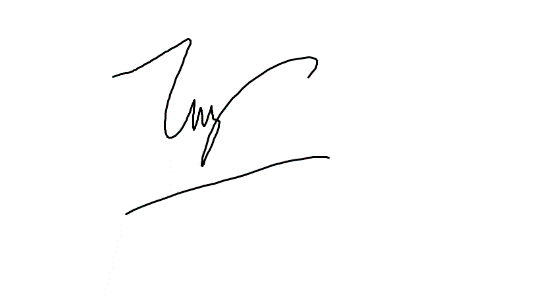 (Họ, tên và chữ ký)Trần Lục Thanh TuyềnBình Dương, ngày .14 tháng 2 năm 2023NGƯỜI KHAI KÝ TÊNSIGNATURE OF THE DECLARANT(Họ, tên và chữ ký)Trần Lục Thanh TuyềnBình Dương, ngày .14 tháng 2 năm 2023NGƯỜI KHAI KÝ TÊNSIGNATURE OF THE DECLARANT(Họ, tên và chữ ký)Trần Lục Thanh TuyềnBình Dương, ngày .14 tháng 2 năm 2023NGƯỜI KHAI KÝ TÊNSIGNATURE OF THE DECLARANT(Họ, tên và chữ ký)Trần Lục Thanh TuyềnBình Dương, ngày .14 tháng 2 năm 2023NGƯỜI KHAI KÝ TÊNSIGNATURE OF THE DECLARANT(Họ, tên và chữ ký)Trần Lục Thanh TuyềnBình Dương, ngày .14 tháng 2 năm 2023NGƯỜI KHAI KÝ TÊNSIGNATURE OF THE DECLARANT(Họ, tên và chữ ký)Trần Lục Thanh Tuyền